The Life of Christopher ColumbusCut out the events from the life of Christopher Columbus and glue them in the correct order.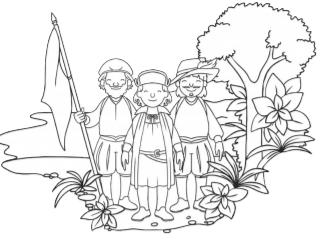 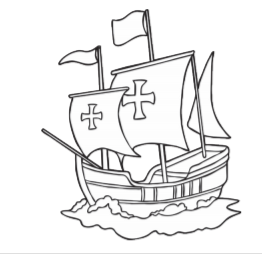 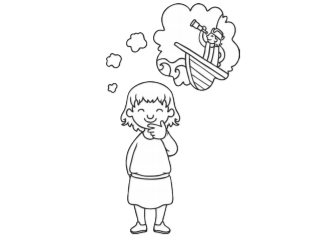 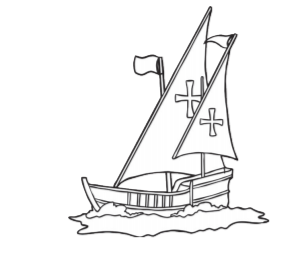 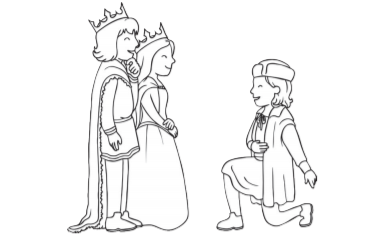 